27.1. Energia, Éghajlat feladatlap1. Az első feladat otthonunk energiaforrásaival és energiát használó készülékeivel foglalkozik.Oldd meg a feladatokat! 								19 pont/a) Kösd össze a bal oldalon lévő dolgokat a jobb oldalon található energiaforrásokkal! 5p/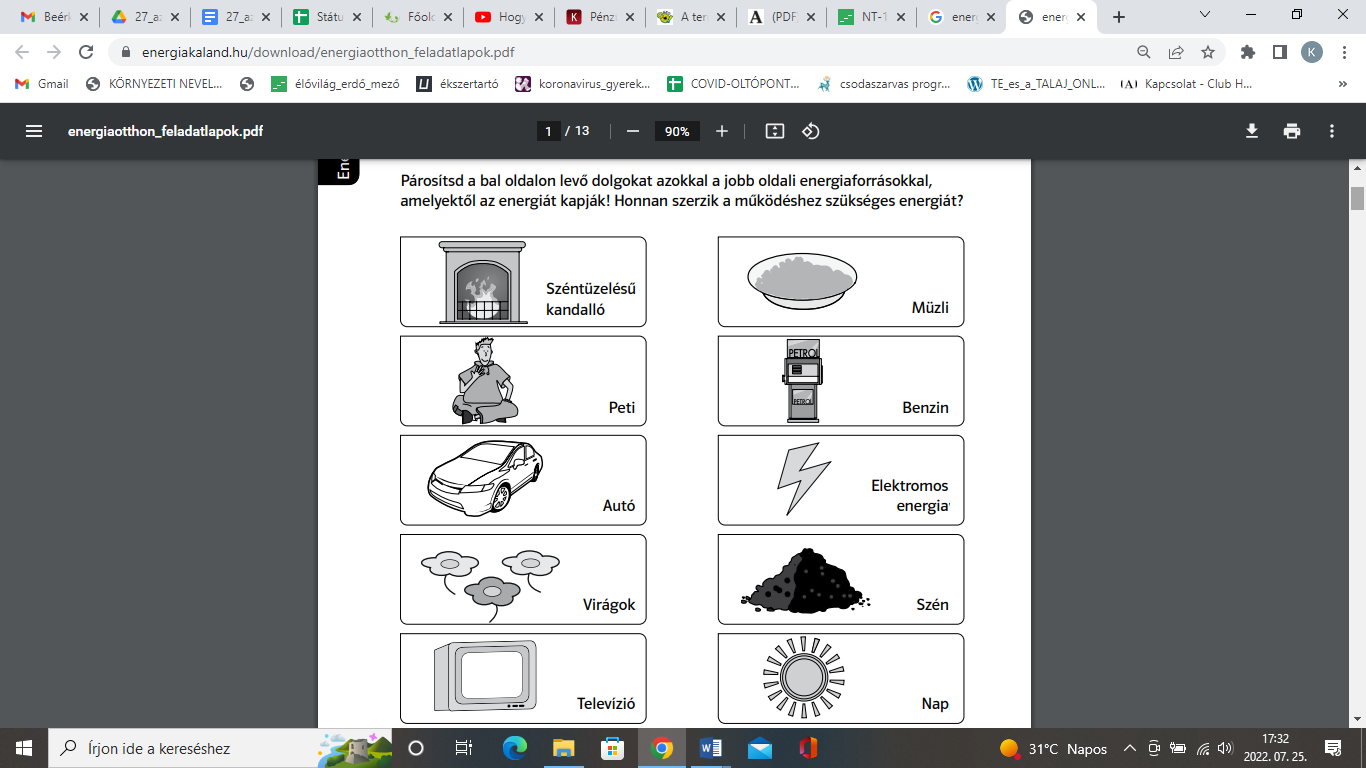 b) Csoportosítsd az előző feladat energiaforrásait! 5p/Megújuló energiaforrások: ………………………………………………………………………………………….Nem megújuló (fosszilis) energiaforrások: ……………………………………………………………………………..c) Fogalmazd meg 4-6 mondatban, hogyan keletkezik a szén! 5p/…………………………………………………………………………………………………………………………………………………………..…………………………………………………………………………………………………………………………………………………………..…………………………………………………………………………………………………………………………………………………………..…………………………………………………………………………………………………………………………………………………………..…………………………………………………………………………………………………………………………………………………………..…………………………………………………………………………………………………………………………………………………………..d) Sorold fel a napenergia hasznosításának kétféle módját! 2p/…………………………………………………………….		…………………………………………………………………………………e) Sorolj fel két olyan éghajlatot, ahol előnyösen lehet a napenergiát használni! 2p/…….……………………………………………………….	…………………………………………………………………………………2. Készíts energialáncot!A célunk, hogy működjön a televízió-készülékünk. Számozd be a képeket úgy, hogy a televízió működjön!										9 pont/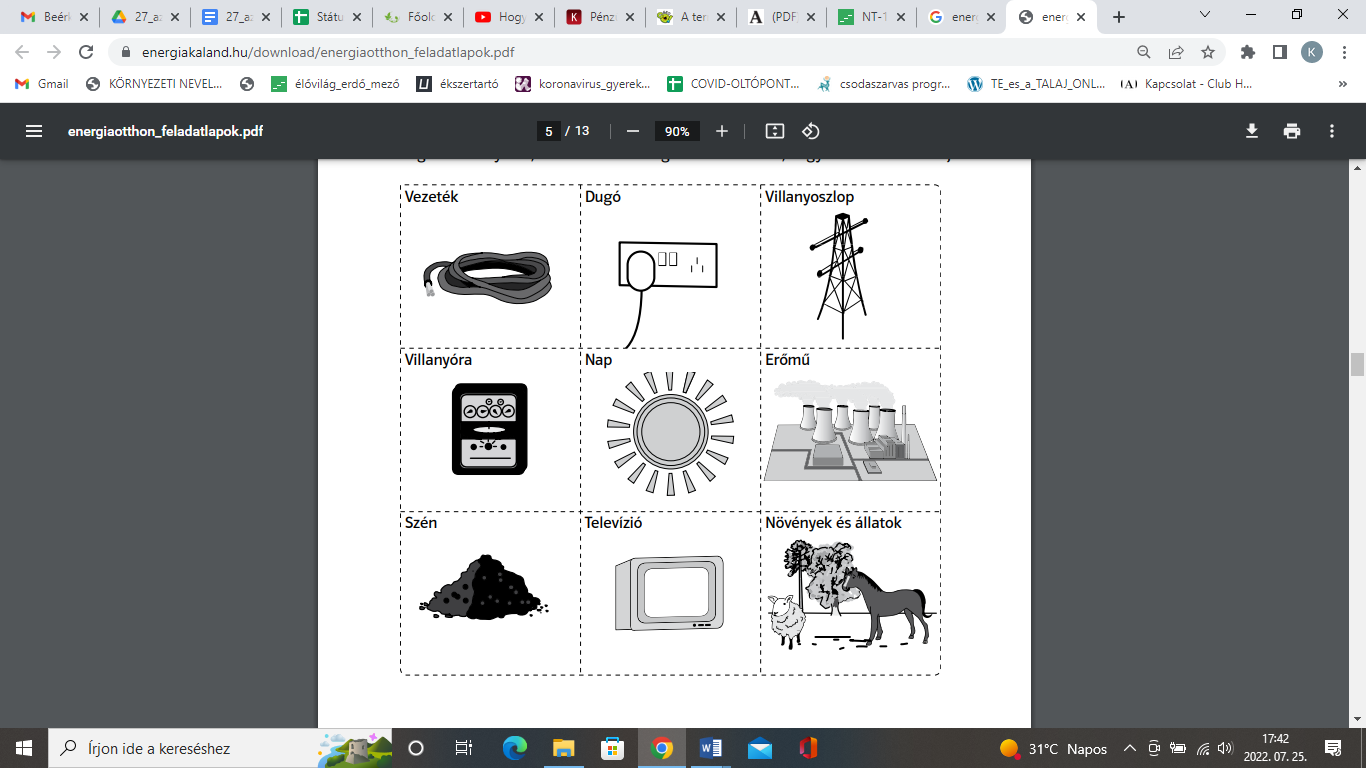 3. Energiapazarlás.									4 pont/Nézz körül az osztályteremben! Látsz-e olyan dolgot, amelyet energiatakarékosabban is lehetne használni? Hogyan lehetne ezzel az energiával takarékoskodni? Írd le, vagy rajzold be a táblázatba! Egy példát előre megadtunk!4. Éghajlati ismeretekÍrjátok az állítások betűjelét a megfelelő éghajlati övezethez!				8 pont/Állítások:a) A térítők és a sarkkörök között található		b) a legmelegebb éghajlati övezetc) Négy évszak jellemzi					d) Ide tartozik az Antarktisze) Az oroszlánok és gazellák vidéke			f) Földünk legnagyobb sivatagjai itt találhatóak						g) Az éves középhőmérséklet 0–20 fok között vanh) Pingvinek és fókák otthona.Forró övezet			Mérsékelt övezet			Hideg övezet………………………………		…………………………………………….		…………………………………5. Harcoljunk a klímáért!								5 pont/Készíts gondolattérképet a klímaváltozás elleni harcról! Mit tehetsz te a klímavédelemért?Összesen: 45 pontJavasolt pontozási útmutató:1. Otthoni energiaforrásoka) Javasolt pontozási útmutató: helyes párosításonként 1-1 pont adható.Helyes párosítások: 		széntüzelésű kandalló – szén		Peti – müzli		autó – benzin (vagy Nap vagy elektromos energia )		virágok – Nap		televízió – elektromos energiab) Javasolt pontozási útmutató: helyes besorolásért 1-1 pont adható.Megújuló energiaforrások: Nap, (elektromos energia – ez is nyerhető megújuló energiaforrásból)Nem megújuló energiaforrások: benzin, elektromos energia, szén, müzli (hiszen a mezőgazdaság termeli)c) Szén keletkezése fogalmazás formájábanJavasolt szempontok az értékeléshez:A tanulóMegnevezi a szénképződés körülményeit (meleg, nedves környezet)Megnevezi a szénképződés lépéseit (dús mocsári növényzet, növényzet elpusztulása, szénülés)Fogalmazás, nyelvhelyességd) NapenergiaJavasolt pontozási útmutató: helyes, lehetséges felhasználási módonként 1-1 pont adhatóPéldák: napelem, napkollektor, ruhák megszárításae) ÉghajlatokJavasolt pontozási útmutató: helyes, lehetséges éghajlatonként 1-1 pont adhatóPéldák: sivatag, szavanna, mediterrán éghajlat2. EnergialáncJavasolt pontozási útmutató: a helyes sorrend minden eleme 1-1 pontot érLehetséges sorrend:Nap 🡪 legelő állatok 🡪szén 🡪 erőmű 🡪 villanyoszlop 🡪 villanyóra 🡪 dugó 🡪 vezeték 🡪 televízió3. EnergiapazarlásJavasolt pontozási útmutató: helyes megnevezett pazarló forrásért -1 pont, helyesen megnevezett lehetséges energiamegtakarítási ötletért 1-1 pont adható.Példák:Felkapcsolt táblavillany – a villanyt kapcsoljuk le, amikor nem használjuk. VAGYNyitott ablak a fűtés mellett – A szellőztetés fontos, érdemes kisebbre csavarni a fűtést.4. Éghajlati ismeretekJavasolt pontozási útmutató: helyes besorolásért 1-1 pont adható.Hideg övezet: d, hMérsékelt övezet: a, c, gForró övezet: b, e, f5. Harcoljunk a klímáért!Javasolt pontozási útmutató a gondolattérképhez:A gondolattérkép tartalmi elemei összesen 4 pontA gondolattérkép logikai összefüggései, kivitelezése 1 pontForrások:1. feladat: https://energiakaland.hu/download/energiaotthon_feladatlapok.pdf; 1. oldal2. feladat: Kép forrása: https://energiakaland.hu/download/energiaotthon_feladatlapok.pdf; 5. oldal3. feladat: https://energiakaland.hu/download/energiaotthon_feladatlapok.pdf; 10. oldalEnergiapazarlás az osztályterembenHogyan lehetne takarékoskodni az energiával?Bekapcsolva hagyott projektorKikapcsolni, amikor nem használjuk.